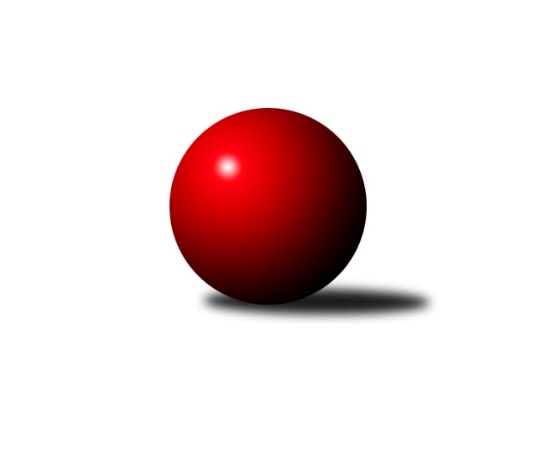 Č.20Ročník 2021/2022	4.3.2022Nejlepšího výkonu v tomto kole: 2679 dosáhlo družstvo: TJ Sparta Kutná HoraDivize AS 2021/2022Výsledky 20. kolaSouhrnný přehled výsledků:TJ Praga Praha 	- TJ AŠ Mladá Boleslav 	7:1	2550:2428	8.0:4.0	2.3.TJ Sokol Praha-Vršovice 	- AC Sparta Praha	8:0	2587:2416	8.0:4.0	3.3.KK Konstruktiva Praha  B	- KK Vlašim 	7:1	2630:2588	7.0:5.0	3.3.TJ Sokol Benešov B	- SK Meteor Praha B	7:1	2643:2425	9.0:3.0	4.3.TJ Neratovice	- SK Meteor Praha A	5:3	2595:2520	8.0:4.0	4.3.TJ Sokol Brandýs n. L.	- KK Slavia Praha	6:2	2571:2434	7.5:4.5	4.3.TJ Sparta Kutná Hora	- KK Slavoj Praha B	5:3	2679:2654	6.0:6.0	4.3.TJ Praga Praha 	- KK Slavia Praha	7:1	2517:2438	8.0:4.0	28.2.TJ Sokol Brandýs n. L.	- KK Konstruktiva Praha  B	6:2	2583:2520	7.0:5.0	28.2.Tabulka družstev:	1.	KK Slavoj Praha B	20	14	1	5	109.5 : 50.5 	152.0 : 88.0 	 2617	29	2.	TJ Praga Praha	20	13	0	7	92.5 : 67.5 	137.0 : 103.0 	 2593	26	3.	TJ Sparta Kutná Hora	20	12	1	7	95.5 : 64.5 	130.0 : 110.0 	 2547	25	4.	KK Konstruktiva Praha  B	20	12	1	7	88.0 : 72.0 	130.5 : 109.5 	 2565	25	5.	TJ Sokol Praha-Vršovice	20	11	0	9	86.0 : 74.0 	125.0 : 115.0 	 2562	22	6.	AC Sparta Praha	20	10	1	9	80.0 : 79.0 	117.0 : 121.0 	 2560	21	7.	TJ AŠ Mladá Boleslav	19	10	0	9	77.5 : 74.5 	116.0 : 112.0 	 2501	20	8.	TJ Sokol Benešov B	18	9	1	8	71.0 : 73.0 	109.0 : 107.0 	 2515	19	9.	TJ Sokol Brandýs n. L.	19	9	0	10	79.5 : 72.5 	116.0 : 112.0 	 2507	18	10.	KK Vlašim	19	8	1	10	68.0 : 84.0 	101.5 : 126.5 	 2525	17	11.	TJ Neratovice	20	8	0	12	70.0 : 90.0 	115.5 : 124.5 	 2492	16	12.	SK Meteor Praha A	17	7	0	10	62.0 : 74.0 	97.0 : 107.0 	 2528	14	13.	SK Meteor Praha B	18	5	0	13	47.0 : 96.0 	74.5 : 139.5 	 2429	10	14.	KK Slavia Praha	18	3	0	15	44.5 : 99.5 	85.0 : 131.0 	 2443	6Podrobné výsledky kola:	 TJ Praga Praha 	2550	7:1	2428	TJ AŠ Mladá Boleslav 	David Kašpar	 	 218 	 242 		460 	 2:0 	 391 	 	197 	 194		Michal Horáček	Milan Komorník	 	 206 	 220 		426 	 2:0 	 401 	 	202 	 199		Pavel Palaštuk	Rostislav Kašpar	 	 212 	 210 		422 	 2:0 	 382 	 	183 	 199		Jiří Samolák *1	Pavel Janoušek	 	 189 	 219 		408 	 1:1 	 388 	 	198 	 190		Pavel Horáček ml.	Josef Kašpar	 	 207 	 229 		436 	 1:1 	 423 	 	211 	 212		Petr Palaštuk	Jaroslav Kourek	 	 197 	 201 		398 	 0:2 	 443 	 	232 	 211		Tomáš Křenekrozhodčí: Josef Kašparstřídání: *1 od 51. hodu Petr HoráčekNejlepší výkon utkání: 460 - David Kašpar	 TJ Sokol Praha-Vršovice 	2587	8:0	2416	AC Sparta Praha	Jiří Rejthárek	 	 219 	 216 		435 	 2:0 	 374 	 	185 	 189		Miroslav Viktorin	Zbyněk Vilímovský	 	 226 	 218 		444 	 1:1 	 439 	 	219 	 220		Vojtěch Krákora	Karel Wolf	 	 185 	 240 		425 	 1:1 	 424 	 	191 	 233		Jiří Neumajer	Martin Šveda	 	 226 	 200 		426 	 2:0 	 391 	 	201 	 190		Petr Neumajer	Jiří Jabůrek	 	 200 	 251 		451 	 1:1 	 406 	 	209 	 197		Petr Hartina	Pavel Grygar	 	 191 	 215 		406 	 1:1 	 382 	 	197 	 185		Václav Kličkarozhodčí: Antonín KrejzaNejlepší výkon utkání: 451 - Jiří Jabůrek	 KK Konstruktiva Praha  B	2630	7:1	2588	KK Vlašim 	Jaroslav Zahrádka *1	 	 204 	 196 		400 	 0:2 	 483 	 	237 	 246		Ladislav Hlaváček	Ludmila Johnová	 	 219 	 227 		446 	 1:1 	 431 	 	221 	 210		Pavel Vojta	Emilie Somolíková	 	 210 	 230 		440 	 1:1 	 427 	 	219 	 208		Václav Tůma	Jaroslav Pleticha st.	 	 214 	 220 		434 	 2:0 	 414 	 	207 	 207		Milan Černý	Michal Ostatnický	 	 228 	 251 		479 	 2:0 	 419 	 	218 	 201		Jiří Kadleček	Eva Václavková	 	 205 	 226 		431 	 1:1 	 414 	 	216 	 198		Miroslav Pessrrozhodčí: Jiří Novotnýstřídání: *1 od 51. hodu Arnošt NedbalNejlepší výkon utkání: 483 - Ladislav Hlaváček	 TJ Sokol Benešov B	2643	7:1	2425	SK Meteor Praha B	Ladislav Kalous	 	 243 	 238 		481 	 2:0 	 412 	 	222 	 190		Miroslav Šostý	Marek Červ	 	 250 	 195 		445 	 1:1 	 396 	 	188 	 208		Luboš Soukup	Petr Červ	 	 209 	 207 		416 	 2:0 	 380 	 	189 	 191		Ctirad Dudycha	Petr Brabenec	 	 245 	 235 		480 	 2:0 	 387 	 	193 	 194		Pavel Novák	Jiří Kočí	 	 220 	 241 		461 	 2:0 	 377 	 	188 	 189		Michal Franc	Antonín Šostý *1	 	 161 	 199 		360 	 0:2 	 473 	 	242 	 231		David Dittrichrozhodčí: Palát Karelstřídání: *1 od 51. hodu Jitka DrábkováNejlepší výkon utkání: 481 - Ladislav Kalous	 TJ Neratovice	2595	5:3	2520	SK Meteor Praha A	Jan Kvapil	 	 229 	 242 		471 	 2:0 	 420 	 	221 	 199		Jindřich Sahula	Josef Trnka	 	 218 	 216 		434 	 2:0 	 387 	 	209 	 178		Ivo Steindl	Eva Dvorská	 	 216 	 202 		418 	 0:2 	 481 	 	269 	 212		Pavel Plachý	Petr Šteiner	 	 198 	 198 		396 	 1:1 	 398 	 	191 	 207		Ladislav Zahrádka	Petr Vacek	 	 203 	 207 		410 	 1:1 	 420 	 	215 	 205		Martin Boháč	Petr Božka	 	 227 	 239 		466 	 2:0 	 414 	 	213 	 201		Milan Mikulášekrozhodčí: Jan KozákNejlepší výkon utkání: 481 - Pavel Plachý	 TJ Sokol Brandýs n. L.	2571	6:2	2434	KK Slavia Praha	Pavel Holec	 	 215 	 198 		413 	 2:0 	 386 	 	204 	 182		Zdeněk Novák	Eva Křenková	 	 194 	 214 		408 	 1:1 	 400 	 	200 	 200		Aleš Jungmann	Pavel Kotek	 	 202 	 222 		424 	 1:1 	 430 	 	232 	 198		Petr Knap	Martin Šmejkal	 	 199 	 206 		405 	 0.5:1.5 	 425 	 	219 	 206		Filip Knap	Miloslav Rychetský	 	 253 	 244 		497 	 2:0 	 372 	 	199 	 173		Karel Vaňata	Karel Křenek	 	 220 	 204 		424 	 1:1 	 421 	 	211 	 210		Luboš Zelenkarozhodčí: Karel KřenekNejlepší výkon utkání: 497 - Miloslav Rychetský	 TJ Sparta Kutná Hora	2679	5:3	2654	KK Slavoj Praha B	Zdeněk Rajchman	 	 217 	 247 		464 	 1:1 	 417 	 	222 	 195		Stanislav Březina ml.	Jiří Barbora	 	 246 	 211 		457 	 1:1 	 485 	 	242 	 243		David Kuděj	Vladimír Holý	 	 208 	 214 		422 	 0:2 	 438 	 	221 	 217		Anton Stašák	František Tesař	 	 226 	 210 		436 	 2:0 	 431 	 	223 	 208		Miroslav Bubeník	Michal Hrčkulák	 	 240 	 241 		481 	 2:0 	 400 	 	191 	 209		Viktor Jungbauer	Dušan Hrčkulák	 	 206 	 213 		419 	 0:2 	 483 	 	251 	 232		Jan Bürgerrozhodčí:  Vedoucí družstevNejlepší výkon utkání: 485 - David Kuděj	 TJ Praga Praha 	2517	7:1	2438	KK Slavia Praha	Milan Komorník	 	 192 	 204 		396 	 0:2 	 419 	 	205 	 214		Zdeněk Novák	Rostislav Kašpar	 	 210 	 233 		443 	 2:0 	 405 	 	192 	 213		Karel Vaňata	Pavel Janoušek	 	 206 	 211 		417 	 1:1 	 413 	 	229 	 184		Aleš Jungmann	Jaroslav Kourek	 	 175 	 223 		398 	 2:0 	 374 	 	173 	 201		Petr Knap	Josef Kašpar	 	 226 	 207 		433 	 2:0 	 409 	 	221 	 188		Jan Václavík	David Kašpar	 	 210 	 220 		430 	 1:1 	 418 	 	186 	 232		Filip Knaprozhodčí: Josef KašparNejlepší výkon utkání: 443 - Rostislav Kašpar	 TJ Sokol Brandýs n. L.	2583	6:2	2520	KK Konstruktiva Praha  B	František Čvančara	 	 214 	 198 		412 	 1:1 	 415 	 	205 	 210		Jakub Wrzecionko	Pavel Kotek	 	 214 	 201 		415 	 1:1 	 410 	 	218 	 192		Ludmila Johnová	Pavel Holec	 	 217 	 222 		439 	 1:1 	 445 	 	235 	 210		Jaroslav Pleticha st.	Václav Sommer	 	 220 	 222 		442 	 2:0 	 417 	 	197 	 220		Eva Václavková	Miloslav Rychetský	 	 216 	 211 		427 	 1:1 	 421 	 	221 	 200		Emilie Somolíková	Karel Křenek	 	 209 	 239 		448 	 1:1 	 412 	 	218 	 194		Michal Ostatnickýrozhodčí: Miloslav RychetskýNejlepší výkon utkání: 448 - Karel KřenekPořadí jednotlivců:	jméno hráče	družstvo	celkem	plné	dorážka	chyby	poměr kuž.	Maximum	1.	David Kuděj 	KK Slavoj Praha B	453.45	302.7	150.8	4.3	8/10	(522)	2.	Jan Bürger 	KK Slavia Praha	449.12	303.0	146.1	4.3	10/9	(511)	3.	Rostislav Kašpar 	TJ Praga Praha 	448.21	300.6	147.6	4.1	10/10	(497)	4.	Stanislav Březina  ml.	KK Slavoj Praha B	447.93	305.7	142.3	4.3	9/10	(491)	5.	Anton Stašák 	KK Slavoj Praha B	447.17	300.9	146.2	3.7	10/10	(500)	6.	Milan Komorník 	TJ Praga Praha 	445.87	304.6	141.3	4.8	7/10	(487)	7.	Josef Kašpar 	TJ Praga Praha 	444.96	300.0	144.9	3.5	10/10	(486)	8.	Zbyněk Vilímovský 	TJ Sokol Praha-Vršovice 	444.73	295.3	149.4	1.3	10/10	(477)	9.	Karel Křenek 	TJ Sokol Brandýs n. L.	444.69	300.9	143.8	2.6	9/9	(467)	10.	Petr Božka 	TJ Neratovice	441.48	299.9	141.6	4.4	8/10	(483)	11.	Petr Palaštuk 	TJ AŠ Mladá Boleslav 	441.13	298.9	142.3	6.6	9/9	(480)	12.	Václav Klička 	AC Sparta Praha	440.77	297.0	143.7	3.7	10/10	(481)	13.	Ladislav Hlaváček 	KK Vlašim 	440.33	299.2	141.1	4.2	9/9	(483)	14.	Michal Ostatnický 	KK Konstruktiva Praha  B	439.15	297.1	142.1	4.4	10/10	(483)	15.	Zdeněk Rajchman 	TJ Sparta Kutná Hora	438.81	297.4	141.4	5.7	9/11	(499)	16.	Martin Boháč 	SK Meteor Praha A	437.50	296.5	141.0	4.9	10/10	(473)	17.	Jiří Kočí 	TJ Sokol Benešov B	437.47	298.6	138.8	5.1	7/9	(479)	18.	Jiří Rejthárek 	TJ Sokol Praha-Vršovice 	437.39	304.1	133.3	6.3	10/10	(490)	19.	Ivo Steindl 	SK Meteor Praha A	436.75	302.9	133.9	8.2	9/10	(487)	20.	Václav Sommer 	TJ Sokol Brandýs n. L.	436.20	304.2	132.0	4.8	6/9	(482)	21.	Vojtěch Krákora 	AC Sparta Praha	435.21	300.3	134.9	4.9	10/10	(482)	22.	Dušan Hrčkulák 	TJ Sparta Kutná Hora	434.61	295.1	139.5	4.8	11/11	(493)	23.	David Dittrich 	SK Meteor Praha B	434.52	291.7	142.8	4.3	7/9	(478)	24.	Pavel Plachý 	SK Meteor Praha A	433.94	293.6	140.4	4.1	10/10	(485)	25.	Michal Vyskočil 	TJ Sokol Benešov B	433.57	299.3	134.2	7.5	7/9	(486)	26.	Petr Hartina 	AC Sparta Praha	432.89	298.5	134.4	5.0	10/10	(469)	27.	Ludmila Johnová 	KK Konstruktiva Praha  B	432.88	295.3	137.5	4.4	10/10	(480)	28.	Petr Neumajer 	AC Sparta Praha	431.96	300.0	132.0	6.5	10/10	(489)	29.	Josef Dotlačil 	KK Vlašim 	431.43	293.6	137.8	5.0	8/9	(486)	30.	Tomáš Křenek 	TJ AŠ Mladá Boleslav 	430.68	294.9	135.8	6.2	7/9	(453)	31.	David Kašpar 	TJ Praga Praha 	430.55	299.5	131.0	6.8	10/10	(471)	32.	Václav Tůma 	KK Vlašim 	429.81	300.1	129.7	7.4	9/9	(467)	33.	Emilie Somolíková 	KK Konstruktiva Praha  B	429.68	293.2	136.5	5.6	9/10	(489)	34.	Miloslav Rychetský 	TJ Sokol Brandýs n. L.	427.66	292.0	135.7	4.6	9/9	(497)	35.	Luboš Brabec 	TJ Sokol Benešov B	427.39	296.9	130.5	8.1	6/9	(483)	36.	Pavel Horáček  ml.	TJ AŠ Mladá Boleslav 	425.38	285.6	139.7	7.1	9/9	(488)	37.	Jiří Jabůrek 	TJ Sokol Praha-Vršovice 	425.23	290.2	135.0	5.8	9/10	(451)	38.	Filip Knap 	KK Slavia Praha	423.94	293.6	130.4	5.3	9/9	(464)	39.	Jaroslav Pleticha  st.	KK Konstruktiva Praha  B	421.87	300.9	121.0	9.0	9/10	(476)	40.	Viktor Jungbauer 	KK Slavoj Praha B	421.58	292.7	128.9	6.2	10/10	(530)	41.	Jiří Neumajer 	AC Sparta Praha	421.38	287.5	133.9	6.5	7/10	(452)	42.	Pavel Grygar 	TJ Sokol Praha-Vršovice 	421.13	291.7	129.4	6.2	9/10	(451)	43.	Pavel Janoušek 	TJ Praga Praha 	420.86	289.7	131.2	5.5	10/10	(462)	44.	Martin Šmejkal 	TJ Sokol Praha-Vršovice 	420.67	293.3	127.4	7.5	9/10	(446)	45.	Jiří Kašpar 	KK Slavoj Praha B	420.64	291.6	129.0	7.3	9/10	(517)	46.	Jaroslav Kourek 	TJ Praga Praha 	419.94	287.6	132.4	5.6	10/10	(458)	47.	Luboš Polanský 	SK Meteor Praha B	419.83	290.4	129.5	5.6	6/9	(461)	48.	Aleš Jungmann 	KK Slavia Praha	419.03	293.8	125.2	6.7	9/9	(462)	49.	Jiří Kadleček 	KK Vlašim 	418.13	294.1	124.0	7.9	8/9	(459)	50.	Petr Šteiner 	TJ Neratovice	417.88	287.6	130.3	6.7	8/10	(464)	51.	Eva Václavková 	KK Konstruktiva Praha  B	417.68	296.9	120.8	6.0	10/10	(448)	52.	František Čvančara 	TJ Sokol Brandýs n. L.	417.11	292.3	124.8	8.9	8/9	(443)	53.	Vladimír Holý 	TJ Sparta Kutná Hora	416.48	285.5	131.0	8.0	11/11	(477)	54.	Jan Kozák 	TJ Neratovice	414.86	288.1	126.7	6.7	7/10	(445)	55.	Milan Mikulášek 	SK Meteor Praha A	414.50	286.5	128.0	8.4	10/10	(473)	56.	Petr Vacek 	TJ Neratovice	414.02	287.2	126.8	6.4	7/10	(457)	57.	Pavel Novák 	SK Meteor Praha B	413.56	294.3	119.3	9.2	6/9	(433)	58.	Milan Černý 	KK Vlašim 	413.25	287.0	126.2	8.8	7/9	(469)	59.	Pavel Palaštuk 	TJ AŠ Mladá Boleslav 	412.96	283.3	129.6	6.4	9/9	(461)	60.	Dušan Dvořák 	TJ Sokol Benešov B	412.76	286.7	126.1	7.0	7/9	(448)	61.	Martin Šveda 	TJ Sokol Praha-Vršovice 	411.74	291.3	120.4	10.2	9/10	(478)	62.	Ctirad Dudycha 	SK Meteor Praha B	411.36	288.4	123.0	7.2	9/9	(471)	63.	Ladislav Zahrádka 	SK Meteor Praha A	410.58	281.5	129.1	7.6	10/10	(437)	64.	Jiří Barbora 	TJ Sparta Kutná Hora	409.85	291.1	118.8	6.9	11/11	(462)	65.	Miroslav Šostý 	SK Meteor Praha B	407.14	288.9	118.3	8.7	7/9	(444)	66.	Michal Horáček 	TJ AŠ Mladá Boleslav 	406.88	292.2	114.7	8.2	9/9	(465)	67.	Eva Dvorská 	TJ Neratovice	405.27	282.6	122.7	7.0	8/10	(444)	68.	Martin Šmejkal 	TJ Sokol Brandýs n. L.	404.42	288.1	116.3	9.4	7/9	(465)	69.	Marek Červ 	TJ Sokol Benešov B	403.39	277.2	126.2	7.8	9/9	(449)	70.	Petr Brabenec 	TJ Sokol Benešov B	403.29	275.6	127.7	6.8	8/9	(483)	71.	Jindřich Sahula 	SK Meteor Praha A	403.18	282.2	121.0	9.2	10/10	(478)	72.	Karel Vaňata 	KK Slavia Praha	402.03	282.5	119.5	9.2	9/9	(438)	73.	Petr Knap 	KK Slavia Praha	397.80	278.8	119.0	11.0	8/9	(430)	74.	Vlastimil Pírek 	KK Vlašim 	396.96	286.5	110.5	11.8	9/9	(436)	75.	Luboš Soukup 	SK Meteor Praha B	396.12	286.8	109.3	10.8	7/9	(434)	76.	Josef Trnka 	TJ Neratovice	394.25	280.7	113.6	8.9	7/10	(439)	77.	Jiří Novotný 	SK Meteor Praha B	392.17	274.8	117.3	9.0	6/9	(466)	78.	Pavel Kotek 	TJ Sokol Brandýs n. L.	387.11	274.6	112.5	10.8	9/9	(424)	79.	Michal Franc 	SK Meteor Praha B	376.38	270.7	105.6	14.5	7/9	(427)	80.	Jiří Samolák 	TJ AŠ Mladá Boleslav 	368.33	264.4	103.9	14.2	6/9	(415)		František Rusín 	KK Slavoj Praha B	493.00	323.0	170.0	2.0	1/10	(496)		Hana Kovářová 	KK Konstruktiva Praha  B	485.00	314.0	171.0	1.0	1/10	(485)		Jindřich Valo 	KK Slavoj Praha B	470.50	310.0	160.5	1.0	2/10	(499)		Jaroslav Hažva 	KK Slavoj Praha B	470.00	300.0	170.0	1.0	1/10	(470)		Leoš Vobořil 	TJ Sparta Kutná Hora	465.00	309.3	155.7	4.5	3/11	(490)		Michal Koubek 	KK Slavoj Praha B	463.00	322.0	141.0	5.0	1/10	(463)		Michal Hrčkulák 	TJ Sparta Kutná Hora	447.53	306.6	141.0	4.0	6/11	(481)		Jaroslav Pleticha  ml.	KK Konstruktiva Praha  B	446.25	304.9	141.4	5.1	4/10	(463)		Jan Barchánek 	KK Konstruktiva Praha  B	445.50	296.5	149.0	2.5	2/10	(462)		Jiří Pavlík 	KK Slavoj Praha B	443.00	302.6	140.4	4.4	2/10	(493)		František Tesař 	TJ Sparta Kutná Hora	443.00	311.0	132.0	4.5	1/11	(450)		Jiří Franěk 	TJ Sokol Benešov B	442.75	307.5	135.3	4.0	1/9	(461)		Ladislav Kalous 	TJ Sokol Benešov B	438.88	295.2	143.6	3.5	5/9	(481)		Karel Wolf 	TJ Sokol Praha-Vršovice 	438.00	297.0	141.0	9.0	2/10	(451)		Jan Kvapil 	TJ Neratovice	436.76	297.9	138.9	4.2	6/10	(475)		Josef Cíla 	TJ AŠ Mladá Boleslav 	436.75	286.8	149.9	3.5	2/9	(455)		Karel Drábek 	TJ Sokol Benešov B	435.88	298.0	137.9	4.3	4/9	(457)		Jan Petráček 	SK Meteor Praha B	435.00	296.0	139.0	14.0	1/9	(435)		Vladimíra Pavlatová 	AC Sparta Praha	433.15	299.9	133.3	6.4	4/10	(457)		Petr Horáček 	TJ AŠ Mladá Boleslav 	432.09	294.5	137.6	6.2	4/9	(452)		Pavel Vojta 	KK Vlašim 	431.00	297.0	134.0	7.0	1/9	(431)		Petr Pravlovský 	KK Slavoj Praha B	430.50	297.5	133.0	9.0	2/10	(435)		Petr Červ 	TJ Sokol Benešov B	429.08	290.4	138.7	5.1	4/9	(456)		Josef Hladík 	TJ Sokol Praha-Vršovice 	429.00	315.0	114.0	9.0	1/10	(429)		Pavlína Kašparová 	TJ Praga Praha 	427.50	305.0	122.5	9.0	2/10	(436)		Tomáš Jelínek 	TJ Sparta Kutná Hora	426.82	288.6	138.2	6.1	7/11	(475)		Miroslav Viktorin 	AC Sparta Praha	425.80	290.8	135.0	6.0	5/10	(458)		Jan Rabenseifner 	KK Slavia Praha	425.00	297.0	128.0	11.0	1/9	(425)		Miroslav Pessr 	KK Vlašim 	424.67	301.3	123.3	7.3	3/9	(439)		Simona Kačenová 	KK Vlašim 	423.00	294.0	129.0	5.0	1/9	(423)		Martin Dubský 	AC Sparta Praha	422.50	289.9	132.6	8.5	2/10	(452)		Lukáš Kotek 	TJ Sokol Brandýs n. L.	420.00	292.0	128.0	4.5	2/9	(439)		Petr Dus 	TJ Sparta Kutná Hora	419.55	294.7	124.9	8.0	4/11	(463)		Arnošt Nedbal 	KK Konstruktiva Praha  B	418.66	297.9	120.8	6.1	5/10	(454)		Pavel Pavlíček 	AC Sparta Praha	417.88	286.8	131.1	7.1	4/10	(450)		Pavel Horáček  st.	TJ AŠ Mladá Boleslav 	416.00	294.0	122.0	3.0	1/9	(416)		Jan Václavík 	KK Slavia Praha	415.67	280.5	135.2	8.2	3/9	(453)		Přemysl Jonák 	KK Slavia Praha	415.50	290.2	125.3	7.0	2/9	(426)		Jakub Wrzecionko 	KK Konstruktiva Praha  B	415.00	284.0	131.0	1.0	1/10	(415)		Luboš Zajíček 	KK Vlašim 	414.00	299.0	115.0	11.0	1/9	(414)		Antonín Krejza 	TJ Sokol Praha-Vršovice 	413.53	293.1	120.5	6.6	6/10	(435)		Miroslav Bubeník 	KK Slavoj Praha B	413.12	292.0	121.1	10.3	6/10	(477)		Pavel Holec 	TJ Sokol Brandýs n. L.	412.87	289.7	123.1	6.6	5/9	(439)		Tomáš Sůva 	AC Sparta Praha	412.00	296.0	116.0	4.0	1/10	(412)		Jaroslav Zahrádka 	KK Konstruktiva Praha  B	408.67	288.8	119.8	8.5	3/10	(432)		Jan Meščan 	TJ Neratovice	408.33	283.9	124.4	9.4	6/10	(441)		Jaroslava Fukačová 	TJ Neratovice	408.05	287.8	120.3	6.5	6/10	(438)		Jan Červenka 	AC Sparta Praha	406.50	293.5	113.0	8.0	1/10	(407)		Jitka Drábková 	TJ Sokol Benešov B	405.50	280.5	125.0	7.5	2/9	(427)		František Pícha 	KK Vlašim 	405.00	255.0	150.0	11.0	1/9	(405)		Michael Šepič 	SK Meteor Praha B	403.00	281.0	122.0	9.0	1/9	(403)		Zdeněk Novák 	KK Slavia Praha	399.10	279.4	119.7	9.3	5/9	(445)		Jaroslav Čermák 	TJ Sparta Kutná Hora	399.00	267.5	131.5	6.0	2/11	(409)		Ivana Kopecká 	TJ Sparta Kutná Hora	393.25	281.3	112.0	10.8	2/11	(444)		Karel Bernat 	KK Slavia Praha	393.00	279.0	114.0	10.0	1/9	(393)		Vladimír Sommer 	TJ Sokol Brandýs n. L.	387.33	276.3	111.0	10.0	3/9	(408)		Karel Palát 	TJ Sokol Benešov B	386.00	271.5	114.5	11.5	2/9	(396)		Petr Kšír 	TJ Praga Praha 	386.00	272.0	114.0	5.0	1/10	(386)		Hana Zdražilová 	KK Slavoj Praha B	386.00	278.0	108.0	11.0	1/10	(386)		Jan Vácha 	AC Sparta Praha	383.00	271.0	112.0	7.0	1/10	(383)		Jan Pozner 	SK Meteor Praha B	383.00	277.5	105.5	12.5	2/9	(386)		Patrik Polach 	TJ Sokol Benešov B	381.00	269.0	112.0	12.0	1/9	(381)		Milan Mareš 	KK Slavia Praha	379.00	275.0	104.0	9.0	1/9	(379)		Lukáš Pelánek 	TJ Sokol Praha-Vršovice 	377.00	272.0	105.0	17.0	1/10	(377)		Luboš Trna 	KK Vlašim 	375.00	276.0	99.0	12.0	1/9	(375)		Miroslav Klabík 	TJ Sokol Praha-Vršovice 	370.00	251.0	119.0	10.0	1/10	(370)		Eva Křenková 	TJ Sokol Brandýs n. L.	365.33	269.3	96.0	13.0	1/9	(408)		Zdeněk Cepl 	AC Sparta Praha	364.00	284.0	80.0	21.0	1/10	(364)		Ivan Vlček 	TJ Praga Praha 	360.00	271.0	89.0	17.0	1/10	(360)		Ivana Vlková 	SK Meteor Praha A	356.00	251.0	105.0	10.0	1/10	(356)		Luboš Zelenka 	KK Slavia Praha	304.00	224.8	79.2	5.6	5/9	(421)Sportovně technické informace:Starty náhradníků:registrační číslo	jméno a příjmení 	datum startu 	družstvo	číslo startu11829	Eva Křenková	04.03.2022	TJ Sokol Brandýs n. L.	1x946	Arnošt Nedbal	03.03.2022	KK Konstruktiva Praha  B	1x11213	Jitka Drábková	04.03.2022	TJ Sokol Benešov B	2x1932	František Tesař	04.03.2022	TJ Sparta Kutná Hora	2x24643	Pavel Holec	04.03.2022	TJ Sokol Brandýs n. L.	3x1134	Miroslav Viktorin	03.03.2022	AC Sparta Praha	1x17154	Miroslav Šostý	04.03.2022	SK Meteor Praha B	3x13850	Karel Wolf	03.03.2022	TJ Sokol Praha-Vršovice 	1x19701	Jakub Wrzecionko	28.02.2022	KK Konstruktiva Praha  B	2x25262	Pavel Vojta	03.03.2022	KK Vlašim 	1x22840	Miroslav Pessr	03.03.2022	KK Vlašim 	2x
Hráči dopsaní na soupisku:registrační číslo	jméno a příjmení 	datum startu 	družstvo	Program dalšího kola:21. kolo7.3.2022	po	17:30	SK Meteor Praha A - TJ Sokol Brandýs n. L. (dohrávka z 17. kola)	7.3.2022	po	19:30	AC Sparta Praha - TJ Sparta Kutná Hora	9.3.2022	st	17:30	SK Meteor Praha A - TJ Praga Praha 	11.3.2022	pá	17:00	TJ AŠ Mladá Boleslav  - TJ Sokol Praha-Vršovice 	11.3.2022	pá	17:00	KK Vlašim  - KK Slavia Praha	11.3.2022	pá	17:00	TJ Sokol Benešov B - TJ Sokol Brandýs n. L.	11.3.2022	pá	17:30	KK Slavoj Praha B - KK Konstruktiva Praha  B	Nejlepší šestka kola - absolutněNejlepší šestka kola - absolutněNejlepší šestka kola - absolutněNejlepší šestka kola - absolutněNejlepší šestka kola - dle průměru kuželenNejlepší šestka kola - dle průměru kuželenNejlepší šestka kola - dle průměru kuželenNejlepší šestka kola - dle průměru kuželenNejlepší šestka kola - dle průměru kuželenPočetJménoNázev týmuVýkonPočetJménoNázev týmuPrůměr (%)Výkon3xMiloslav RychetskýBrandýs4974xMiloslav RychetskýBrandýs121.624978xDavid KudějSlavoj B4851xPavel PlachýMeteor A112.694813xJan BürgerSlavoj B4831xLadislav KalousBenešov B111.274816xLadislav HlaváčekVlašim 4832xPetr BrabenecBenešov B111.044804xMichal HrčkulákTJ Sparta Kutná4812xJiří JabůrekVršovice 1114512xLadislav KalousBenešov B4816xLadislav HlaváčekVlašim 110.81483